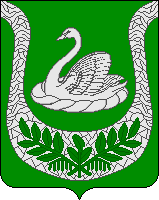 Администрация муниципального образования«Фалилеевское сельское поселение»муниципального образования«Кингисеппский муниципальный район»Ленинградской областиПОСТАНОВЛЕНИЕОт  13.02.2020 № 21        В соответствии с протестом Кингисеппской городской прокуратуры от 07.02.2020 № 1-1552-2019ПОСТАНОВЛЯЕТ:Внести изменения и дополнения в постановление от 06.02.2020 № 16 «Об утверждении  реестра мест (площадок) накопления твердых коммунальных отходов на территории МО "Фалилеевское сельское поселение" МО "Кингисеппский муниципальный район" Ленинградской области»1.1 Приложение 1 к постановлению администрации от 06.02.2020 № 16 «Об утверждении  реестра мест (площадок) накопления твердых коммунальных отходов на территории МО "Фалилеевское сельское поселение" МО "Кингисеппский муниципальный район" Ленинградской области» читать в следующей редакции (Приложение1);Разместить данное постановление на официальном сайте МО «Фалилеевское сельское поселение»;Контроль за исполнением настоящего постановления оставляю за собой.Глава администрации  МО «Фалилеевское сельское поселение»                          С.Г. ФилипповаРЕЕСТР мест (площадок) накопления твердых коммунальных отходов на территории МО «Фалилеевское сельское поселение» МО «Кингисеппский муниципальный район» Ленинградской области«О внесении изменений и дополнений в постановление от 06.02.2020 № 16 «Об утверждении  реестра мест (площадок) накопления твердых коммунальных отходов на территории МО "Фалилеевское сельское поселение" МО "Кингисеппский муниципальный район" Ленинградской области»Приложение № 1 Утвержден постановлением администрации  от 13.02.2020 г. № 21№ п/пНаименование места накопления ТКОДанные о нахождении мест накопления ТКОДанные о нахождении мест накопления ТКОДанные о технических характеристиках мест накопления ТКОДанные о технических характеристиках мест накопления ТКОДанные о технических характеристиках мест накопления ТКОДанные о технических характеристиках мест накопления ТКОДанные о технических характеристиках мест накопления ТКОДанные о технических характеристиках мест накопления ТКОДанные о технических характеристиках мест накопления ТКОДанные о технических характеристиках мест накопления ТКО№ п/пНаименование места накопления ТКОАдрес Географические координатыПлощадь, м2основание/навесТип покрытияВид площадки (открытая/закрытая)Материал огражденияВид контейнера (заглубленный, поверхностный)Материал, из которого изготовлен контейнер Объем контейнера м3Количество контейнеров данного объема1234567891011121дер. Горкана против ШРП59.556897, 28.90659524,00/22,00бетоноткрытаяпрофнастилповерхностныйметалл 4,5 куб.м.22дер. Горканапротив скважины59.560053, 28.89969724,00/22,00бетоноткрытаяпрофнастилповерхностныйметалл 4,5 куб.м.23дер. Домашовона против дома159.546396, 28.95278024,00/22,00бетоноткрытаяпрофнастилповерхностныйметалл 4,5 куб.м.24дер. Домашовона против ЗУ 47:20:0502005:7259.540126, 28.95441524,00/22,00бетоноткрытаяпрофнастилповерхностныйметалл 4,5 куб.м.25дер. Домашовона против дома № 46А59.545843, 28.96598024,00/22,00бетоноткрытаяпрофнастилповерхностныйметалл 4,5 куб.м.26дер. Кайболовоу магазина Райпо59.566396, 28.88244124,00/22,00бетоноткрытаяпрофнастилповерхностныйметалл 4,5 куб.м.27дер. Кайболовов близи дома № 559.565498, 28.88588624,00/22,00бетоноткрытаяпрофнастилповерхностныйметалл 4,5 куб.м.28дер. Кайболовона повороте на кладбище59.566026, 28.87590924,00/22,00бетоноткрытаяпрофнастилповерхностныйметалл 4,5 куб.м.29дер. Лоузнона въезде в деревню59.589103, 28.96506124,00/22,00бетоноткрытаяпрофнастилповерхностныйметалл 4,5 куб.м.210дер. Ратчиноу магазина Райпо59.570739, 28.99559324,00/22,00бетоноткрытаяпрофнастилповерхностныйметалл 4,5 куб.м.211дер. Ратчиноу кладбища59.574807, 29.00236524,00/22,00бетоноткрытаяпрофнастилповерхностныйметалл 4,5 куб.м.112дер. Ратчинона против дома № 36А59.573948, 28.99275324,00/22,00бетоноткрытаяпрофнастилповерхностныйметалл 4,5 куб.м.213дер. Ратчинона против дома № 1059.566937, 28.99528924,00/22,00бетоноткрытаяпрофнастилповерхностныйметалл 4,5 куб.м.214дер. Систау кладбища59.605506, 29.02784413,5бетоноткрытаяпрофнастилповерхностныйметалл 4,5 куб.м.115дер. Унатицыу кладбища59.604328, 28.96015224,00/22,00бетоноткрытаяпрофнастилповерхностныйметалл 4,5 куб.м.116дер. Унатицыу пожарного гидранта59.606210, 28.97267324,00/22,00бетоноткрытаяпрофнастилповерхностныйметалл 4,5 куб.м.217дер. Утешениена против дома № 359.547646, 28.99598224,00/22,00бетоноткрытаяпрофнастилповерхностныйметалл 4,5 куб.м.218дер. Фалилеевонапротив гаражей59.538506, 28.93001624,00/22,00бетоноткрытаяпрофнастилповерхностныйметалл 4,5 куб.м.219дер. Фалилеевонапротив гаражей59.538467, 28.93011724,00/22,00бетоноткрытаяпрофнастилповерхностныйметалл 4,5 куб.м.220дер.Фалилеевоу администрации59.536944, 28.93241724,00/22,00бетоноткрытаяпрофнастилповерхностныйметалл 4,5 куб.м.221дер.Фалилеевона против дома № 3059.530363, 28.92965024,00/22,00бетоноткрытаяпрофнастилповерхностныйметалл 0,75 куб.м.222дер.Фалилеевомагазин "Пятерочка"59.536794, 28.93317508,00асфальтоткрытаяпрофнастилповерхностныйметалл 4,5 куб.м.223дер. Систау кладбища для ИЖС59.605499, 29.02751024,00/22,00бетоноткрытаяпрофнастилповерхностныйметалл 4,5 куб.м.224Дер. Кайболовоу кладбища59.568279, 28.87562813,5бетоноткрытаяпрофнастилповерхностныйметалл 4,5 куб.м.125СНТ «СИСТА»садоводство59.599201, 29.03873808,00щебеньоткрытаянетповерхностныйметалл 4,5 куб.м.1Данные о собственниках мест накопления ТКО для юр. лицДанные о собственниках мест накопления ТКО для юр. лицДанные о собственниках мест накопления ТКО для юр. лицДанные о собственниках мест накопления ТКО для ИПДанные о собственниках мест накопления ТКО для ИПДанные о собственниках мест накопления ТКО для ИПДанные о собственниках мест накопления ТКО для физических лицДанные о собственниках мест накопления ТКО для физических лицДанные о собственниках мест накопления ТКО для физических лицДанные о собственниках мест накопления ТКО для физических лицДанные о собственниках мест накопления ТКО для физических лицДанные об источниках образования ТКОДанные об источниках образования ТКОДанные об источниках образования ТКОПолное наименованиеОГРН/ИННФактический адресФИООГРНАдрес регистрации по месту жительстваФИОНомер, серия паспорта или иного документа удостоверяющего личность, кем и когда выданАдрес регистрации по месту жительстваТелефонЭлектронная почтаАдрес объекта, при осуществлении деятельности на котором образуется ТКОВид деятельности, в результате которого образуется ТКОСовместное накопление отходов с другими объектами (МКД/ИЖС/Юр. Лица/ИП) 1314151617181920212223242526Администрация МО «Фалилеевское сельское поселение» 1054700340419/4707023352 ЛО,Кингисеппский р-н, д.Фалилеево, д.34 --------дер. Горка- ИЖСАдминистрация МО «Фалилеевское сельское поселение» 1054700340419/4707023352 ЛО,Кингисеппский р-н, д.Фалилеево, д.34 --------дер. Горка- ИЖСАдминистрация МО «Фалилеевское сельское поселение» 1054700340419/4707023352 ЛО,Кингисеппский р-н, д.Фалилеево, д.34 --------дер. Домашово- ИЖСАдминистрация МО «Фалилеевское сельское поселение» 1054700340419/4707023352 ЛО,Кингисеппский р-н, д.Фалилеево, д.34 --------дер. Домашово-ИЖСАдминистрация МО «Фалилеевское сельское поселение» 1054700340419/4707023352 ЛО,Кингисеппский р-н, д.Фалилеево, д.34 --------дер. Домашово -ИЖСАдминистрация МО «Фалилеевское сельское поселение» 1054700340419/4707023352 ЛО,Кингисеппский р-н, д.Фалилеево, д.34 --------дер. Кайболово -ИЖСАдминистрация МО «Фалилеевское сельское поселение» 1054700340419/4707023352 ЛО,Кингисеппский р-н, д.Фалилеево, д.34 --------дер. Кайболово- ИЖСАдминистрация МО «Фалилеевское сельское поселение» 1054700340419/4707023352 ЛО,Кингисеппский р-н, д.Фалилеево, д.34 --------дер. Кайболово -ИЖСАдминистрация МО «Фалилеевское сельское поселение» 1054700340419/4707023352 ЛО,Кингисеппский р-н, д.Фалилеево, д.34 --------дер. Лоузно- ИЖСАдминистрация МО «Фалилеевское сельское поселение» 1054700340419/4707023352 ЛО,Кингисеппский р-н, д.Фалилеево, д.34 дер. Ратчино -ИЖСАдминистрация МО «Фалилеевское сельское поселение» 1054700340419/4707023352 ЛО,Кингисеппский р-н, д.Фалилеево, д.34 --------дер. Ратчино кладбищаАдминистрация МО «Фалилеевское сельское поселение» 1054700340419/4707023352 ЛО,Кингисеппский р-н, д.Фалилеево, д.34 --------дер. Ратчино -ИЖСАдминистрация МО «Фалилеевское сельское поселение» 1054700340419/4707023352 ЛО,Кингисеппский р-н, д.Фалилеево, д.34--------дер. Ратчино -ИЖСАдминистрация МО «Фалилеевское сельское поселение» 1054700340419/4707023352 ЛО,Кингисеппский р-н, д.Фалилеево, д.34 --------дер. Систакладбища ИЖСАдминистрация МО «Фалилеевское сельское поселение» 1054700340419/4707023352 ЛО,Кингисеппский р-н, д.Фалилеево, д.34 --------дер. Унатицы кладбищаИЖСАдминистрация МО «Фалилеевское сельское поселение» 1054700340419/4707023352 ЛО,Кингисеппский р-н, д.Фалилеево, д.34 --------дер. Унатицы -ИЖСАдминистрация МО «Фалилеевское сельское поселение» 1054700340419/4707023352 ЛО,Кингисеппский р-н, д.Фалилеево, д.34 --------дер. Утешение -ИЖСАдминистрация МО «Фалилеевское сельское поселение» 1054700340419/4707023352 ЛО,Кингисеппский р-н, д.Фалилеево, д.34 --------дер. Фалилеево -ИЖСАдминистрация МО «Фалилеевское сельское поселение» 1054700340419/4707023352 ЛО,Кингисеппский р-н, д.Фалилеево, д.34 --------дер. Фалилеево -МКД Администрация МО «Фалилеевское сельское поселение» 1054700340419/4707023352 ЛО,Кингисеппский р-н, д.Фалилеево, д.34 --------дер.Фалилеево - администрацияАдминистрация МО «Фалилеевское сельское поселение» 1054700340419/4707023352 ЛО,Кингисеппский р-н, д.Фалилеево, д.34 --------дер.Фалилеево -ИЖС ООО «Агротор»1027809237796/7825706086 ЛО,Кингисеппский р-н, д.Фалилеево.--------дер.Фалилеево- МагазинАдминистрация МО «Фалилеевское сельское поселение» 1054700340419/4707023352 ЛО,Кингисеппский р-н, д.Фалилеево, д.34 --------дер.Систа -ИЖС Администрация МО «Фалилеевское сельское поселение» 1054700340419/4707023352 ЛО,Кингисеппский р-н, д.Фалилеево, д.34 --------Дер.Кайболовокладбища СНТ «СИСТА»1034701422832/ 4707020104ЛО, Кингисеппский р-н, СНТ «Систа» -------- СНТ «СИСТА» -СНТ 